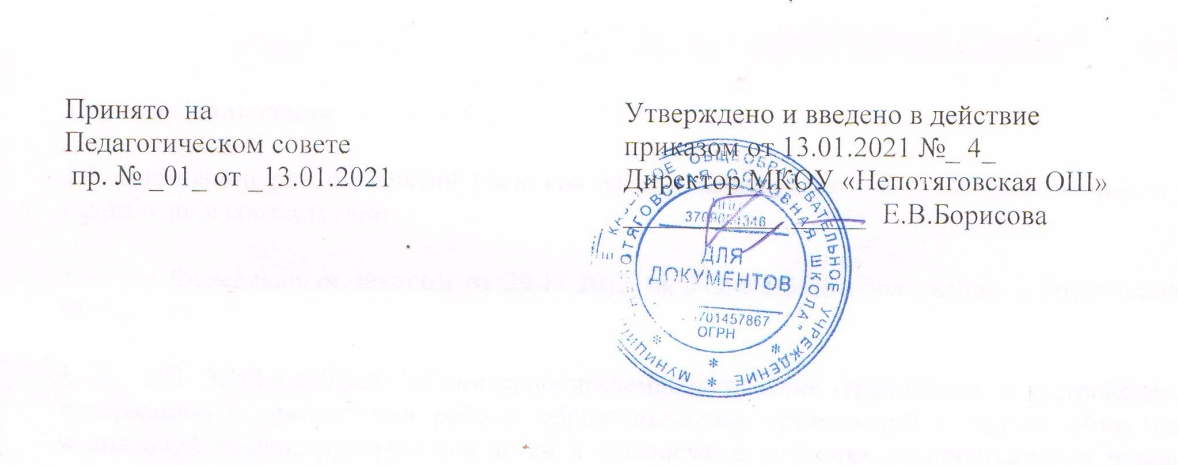 ПОЛОЖЕНИЕ   ПОРЯДОК И ОСНОВАНИЯ ПЕРЕВОДА,ОТЧИСЛЕНИЯ И ВОССТАНОВЛЕНИЯ ОБУЧАЮЩИХСЯ«МКОУ Непотяговская ОШ»1. ОБЩИЕ ПОЛОЖЕНИЯ1.1.Порядок и основания перевода, отчисления и восстановления обучающихсяМКОУ «Непотяговская ОШ» (далее – Школа) разработано в соответствии с пунктом 2 статьи 30, со статьями34,43,58,61,62 Федерального закона «Об образовании в Российской Федерации» № 273 –ФЗ от 29.12.2012 г.; Федеральным законом от 24.06.1999 г. № 120-ФЗ «Об основах системыпрофилактики безнадзорности и правонарушений несовершеннолетних»;разработано в соответствии с Конституцией Российской Федерации,Федеральным Законом № 273-ФЗ от 29.12.2012 г. «Об образовании в РоссийскойФедерации» с изменениями от 8 декабря 2020 года, Федеральным законом № 115-ФЗ от25.07.2002г «О правовом положении иностранных граждан в Российской Федерации» сизменениями от 15 октября 2020 года, Приказом Министерства просвещения РФ от 2сентября 2020 г. № 458 «Об утверждении Порядка приема на обучение по образовательнымпрограммам начального общего, основного общего и среднего общего образования»,Постановлением главного государственного санитарного врача РФ от 28 сентября 2020 годаN 28 «Об утверждении санитарных правил СП 2.4.3648-20 «Санитарноэпидемиологические требования к организациям воспитания и обучения, отдыха иоздоровления детей и молодежи», нормативными актами о закреплении территорий сцелью учета детей, подлежащих обучению в общеобразовательных организациях, Уставомобразовательной организации, Устава Школы.1.2.Настоящий Порядок определяет основания перевода, отчисления и восстановленияобучающихся МКОУ «Непотяговская ОШ».1.3.Настоящий Порядок разработан в целях обеспечения и соблюдения конституционныхправ граждан Российской Федерации на образование, гарантии общедоступности ибесплатности начального общего и  основного общего образования.2. ПОРЯДОК И УСЛОВИЯ ПЕРЕВОДА ОБУЧАЮЩИХСЯ2.1. Обучающиеся 1-8  классов, освоившие в полном объеме образовательнуюпрограмму учебного года, переводятся в следующий класс.Перевод обучающихся в следующий класс осуществляется по решению педагогическогосовета Школы с последующим изданием приказа директором Школы.Обучающиеся переводного класса, имеющие по всем предметам, и обучавшимся в этомклассе, четвертные (во 2-8 классах) и годовые отметки, соответствующие высшему баллу, награждаются Похвальным листом «За отличные успехи в учении».2.2. Перевод обучающихся из одного класса в другой в одной параллели осуществляетсяна основании заявления родителей (законных представителей) при наличии свободныхмест и в интересах обучающихся.2.3. Обучающиеся, не прошедшие промежуточную аттестацию при отсутствииуважительных причин, или имеющие академическую задолженность по одному илинескольким учебным предметам, курсам, дисциплинам образовательной программы,переводятся в следующий класс условно. Обучающиеся обязаны ликвидироватьакадемическую задолженность в течение следующего учебного года.2.4. Ответственность за ликвидацию обучающимися академической задолженности втечение следующего учебного года возлагается на их родителей (законных представителей).2.5. Обучающиеся, имеющие академическую задолженность, вправе пройтипромежуточную аттестацию по соответствующим учебному предмету, курсу, дисциплине(модулю) не более двух раз в сроки в пределах одного года с момента образованияакадемической задолженности, определяемые педагогическим советом Школы. Вуказанный период не включаются время болезни обучающегося.2.6. Обучающиеся, не ликвидировавшие в установленные сроки академическойзадолженности с момента ее образования, по усмотрению их родителей (законныхпредставителей) оставляются на повторное обучение, переводятся на обучение поадаптированным общеобразовательным программам в соответствии с рекомендациямипсихолого-медико-педагогической комиссии либо на обучение по индивидуальномуучебному плану.2.7. Решение о переводе обучающегося, не ликвидировавших академическуюзадолженность в установленные педагогическим советом сроки, на повторное обучение, наобучение по адаптированным образовательным программам или по индивидуальномуучебному плану принимается педагогическим советом Школы на основе личного заявленияродителей (законных представителей) обучающихся.2.8. Обучающиеся по образовательным программам начального общего, основного общегои среднего общего образования в форме семейного образования, не ликвидировавшие вустановленные сроки академической задолженности, продолжают получать образование вШколе.2.9. Обучающиеся, не освоившие общеобразовательную программу предыдущего уровня,не допускаются к обучению на следующем уровне общего образования.2.10. Решение педагогического совета Школы в отношении обучающихся, оставленных наповторное обучение, доводится до сведения родителей (законных представителей)классным руководителем.2.11.Обучающиеся, освоившие образовательные программы основного общего образованияи получившие на государственной итоговой аттестации неудовлетворительные результаты,по усмотрению их родителей (законных представителей) оставляются на повторноеобучение.2.12. Перевод обучающегося в другую образовательную организацию, реализующуюобразовательную программу соответствующего уровня, осуществляется в порядке,предусмотренном федеральным органом исполнительной власти, осуществляющимфункции по выработке государственной политики и нормативно-правовому регулированию в сфере образования.3.Порядок и основания отчисления обучающихся3.1. Отчислению из контингента обучающихся Школы подлежат:3.1.1. На основании решения педагогического совета Школы все обучающиеся 9 класса, успешно прошедшие государственную итоговую аттестацию и получившиедокумент государственного образца об основном общем образовании , а также не завершившие основного общего,не прошедшие государственную итоговую аттестацию и получившие справку об обучении в образовательном учреждении установленного образца.3.1.2.Досрочно по основаниям, установленным пунктом 3.2. настоящего порядка.3.2. Досрочное отчисление обучающего из ОО производится по следующим основаниям:3.2.1. По инициативе обучающегося или родителей (законных представителей)несовершеннолетнего обучающегося, в том числе в случае перевода обучающегося дляпродолжения освоения образовательной программы в другую организацию,осуществляющую образовательную деятельность;3.2.2. По инициативе школы, в случае применения к обучающемуся, достигшему возрастапятнадцати лет, отчисления как меры дисциплинарного взыскания, а также в случаеустановления нарушения порядка приема в школу, повлекшего по вине обучающегося егонезаконное зачисление в школу;3.2.3. По обстоятельствам, не зависящим от воли обучающегося или родителей (законныхпредставителей) несовершеннолетнего обучающегося и школы, в том числе в случаеликвидации школы.3.3. При досрочном отчислении из школы по основаниям, установленным пунктом 3.2.1.родители (законные представители) подают в школу заявление об отчислении и о выдачеличного дела обучающегося, медицинской карты, включающей сведения о прививках.3.4. При переводе обучающегося для продолжения освоения образовательной программы вдругую организацию родители (законные представители) представляют в школу справку отом, что ребенок зачислен в списочный состав другого образовательной организации.3.5. Отчисление несовершеннолетнего обучающегося, достигшего возраста пятнадцати лет,из школы как меры дисциплинарного взыскания допускается за неоднократное совершениедисциплинарных проступков: за неисполнение или нарушение устава школы, правилвнутреннего распорядка и иных локальных нормативных актов по вопросам организации иосуществления образовательной деятельности.3.6. Решение об отчислении несовершеннолетнего обучающегося, достигшего возрастапятнадцати лет и не получившего основного общего образования, как мерадисциплинарного взыскания принимается с учетом мнения его родителей (законныхпредставителей) и с согласия комиссии по делам несовершеннолетних и защите их прав.Решение об отчислении детей-сирот и детей, оставшихся без попечения родителей,принимается с согласия комиссии по делам несовершеннолетних и защите их прав и органаопеки и попечительства.3.7. Школа незамедлительно обязана проинформировать об отчислениинесовершеннолетнего обучающегося в качестве меры дисциплинарного взыскания органместного самоуправления, осуществляющий управление в сфере образования. Органместного самоуправления, осуществляющий управление в сфере образования, и родители(законные представители) несовершеннолетнего обучающегося, отчисленного из школы,не позднее чем в месячный срок принимают меры, обеспечивающие получениенесовершеннолетним обучающимся общего образования.3.8. Отчисление обучающегося из школы оформляется приказом директора. Сведения оботчислении обучающегося вносятся в классный журнал, алфавитную книгу.4.Порядок и основания восстановления обучающихся4.1. Лицо, отчисленное из Школы по инициативе родителей (законныхпредставителей) обучающегося или самого обучающегося до завершения освоенияобразовательной программы, имеет право на восстановление для обучения в Школе. 4.2. Восстановление обучающихся, отчисленных из Школы, производится наосновании «Правил приема граждан на обучение по образовательным программамначального общего и основного общего образования в МКОУ «Непотяговская ОШ».В случае восстановления между Школой и обучающимися и их родителямисоставляется новый договор.4.3. Решение о восстановлении обучающихся принимает директор Школы в формеиздания приказа